П О С Т А Н О В Л Е Н И ЕПРАВИТЕЛЬСТВА КАМЧАТСКОГО КРАЯ             г. Петропавловск-КамчатскийПРАВИТЕЛЬСТВО ПОСТАНОВЛЯЕТ:	1. Внести в часть 2.1 раздела 2 приложения к постановлению Правительства Камчатского края от 19.12.2008 № 433-П «Об утверждении Положения о Министерстве строительства Камчатского края» следующие изменения:1) пункт 2 изложить в следующей редакции: «2) осуществляет организацию разработки, согласования и утверждения схемы территориального планирования Камчатского края, региональных нормативов градостроительного проектирования;»; 2) пункт 3 изложить в следующей редакции:«3) подготавливает и представляет в Правительство Камчатского края заключения на проекты схем территориального планирования субъектов Российской Федерации, имеющих общую границу с территорией Камчатского края, муниципальных районов, расположенных в границах территории Камчатского края, а также на проекты генеральных планов городских округов и поселений, расположенных в границах территории Камчатского края;»;3) пункт 4 исключить;4) дополнить пунктом 51 следующего содержания:«51) осуществляет координацию деятельности органов местного самоуправления муниципальных образований в Камчатском крае в части реализации мероприятий Дорожной карты «Получение разрешения на строительство и территориальное планирование»;»;5) пункт 6 исключить;6) дополнить пунктом 61 следующего содержания:«61) подготавливает, и предоставляет в Главное правовое управление Губернатора и Правительства Камчатского края проекты постановлений об утверждении документации по планировке территорий, предусматривающей размещение объектов регионального значения, и иных объектов капитального строительства, размещение которых планируется на территории двух и более муниципальных районов, городских округов в Камчатском крае, за исключением случаев, указанных в частях 2, 3.2 и 4.1 статьи 45 Градостроительного Кодекса Российской Федерации;»;7) пункт 7 изложить в новой редакции:«7) осуществляет выдачу разрешений на строительство и на ввод объектов в эксплуатацию в случаях, предусмотренных Градостроительным кодексом Российской Федерации;»;8) в пункте 17 слова «приоритетного национального проекта «Доступное и комфортное жилье – гражданам России» (2005 – 2010 годы)» заменить словами «национального проекта «Жилье и городская среда»;9) пункт 24 исключить;10) в пункте 26 слова «Ежеквартальный информационный бюллетень «Стройинформ» заменить словами «Вестник ценообразования и сметного нормирования за 3 квартал 2018 года»;11) в пункте 26 слова «и обеспечивает ими заказчиков и подрядчиков, осуществляющих строительство (ремонт) объектов за счет средств краевого бюджета» исключить;12) пункт 27 исключить;13) дополнить пунктом 393 следующего содержания:«393) осуществляет создание и эксплуатацию государственных информационных систем обеспечения градостроительной деятельности, в том числе ведение таких информационных систем в части, касающейся осуществления градостроительной деятельности на территориях двух и более муниципальных районов, городских округов;»;14) дополнить пунктом 394 следующего содержания:394) повышает уровень кадрового потенциала и информационного обеспечения в сфере строительства;»;15) дополнить пунктом 395 следующего содержания:«395) осуществляет полномочия по рассмотрению предложений о заключении концессионного соглашения и принятию решения о возможности заключения концессионного соглашения в отношении объектов строительства краевого значения;».2. Настоящее постановление вступает в силу через 10 дней после дня его официального опубликования.Губернатор Камчатского края		      				   В.И. ИлюхинСОГЛАСОВАНО:Заместитель ПредседателяПравительства Камчатского края 						 Т.Ю. СмирновИ.о. Министра строительстваКамчатского края 							            А.Г. ДегодьевНачальник Главного правовогоуправления Губернатора иПравительства Камчатского края 						       С.Н. ГудинБзырин Сергей Сергеевич +7(4152) 46-15-47ПОЯСНИТЕЛЬНАЯ ЗАПИСКАк проекту постановления Правительства Камчатского края «О внесении изменения в приложение к постановлению Правительства Камчатского края от 19.12.2008 № 433-П «Об утверждении положения о Министерстве строительства Камчатского края»Настоящий проект постановления Правительства Камчатского края разработан в целях приведения в соответствие с действующим законодательством, а также для уточнения отдельный полномочий Министерства строительства Камчатского края.Проект постановления не подлежит оценке регулирующего воздействия, так как не затрагивает вопросы осуществления предпринимательской и инвестиционной деятельности.Реализация настоящего постановления не потребует дополнительных расходов краевого бюджета.«19» декабря 2018 года проект постановления размещен на Едином портале проведения независимой антикоррупционной экспертизы и общественного обсуждения проектов нормативных правовых актов Камчатского края в сети «Интернет» для проведения в срок до 28 декабря 2018 года независимой антикоррупционной экспертизы.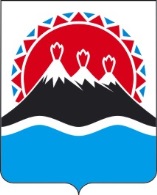 №О внесении изменений в приложение к постановлению Правительства Камчатского края от 19.12.2008 
№ 433-П «Об утверждении Положения о Министерстве строительства Камчатского края»